Keilor Basketball Association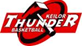 Good Sport Award Nomination FormTerms & Conditions:Nominations for the Good Sport Award must be witnessed by at least two people. Witnesses may be contacted to verify a nomination.Nominations can be given to door staff or emailed/scanned through to paul.rovis@keilorbasketball.com.auNominations are only valid for the Round they are submitted and must be received by the Tuesday following the Round to be eligible for a weekly award.Awards consist of 1 free weekend entry pass to Keilor Basketball Stadium (inclusive of Domestic KBA game, VJBL game & Big V game) and a Certificate.Decisions made by the Good Sport Award committee are final.Nominee:Circle one:Player  Referee  Spectator  Coach Nominee’s Club:Date:Reason for nomination:(please turn over if more space is required)Reason for nomination:(please turn over if more space is required)Reason for nomination:(please turn over if more space is required)Witness 1(print name)                                                                 (Signature)Contact number:(print name)                                                                 (Signature)Contact number:Witness 2(print name)                                                                 (Signature)Contact number:(print name)                                                                 (Signature)Contact number: